ПРАВИЛАПРИЁМА ГРАЖДАН НА ОБУЧЕНИЕ ПО ОБРАЗОВАТЕЛЬНЫМ ПРОГРАММАМ НАЧАЛЬНОГО ОБЩЕГО, ОСНОВНОГО ОБЩЕГО ОБРАЗОВАНИЯ В МУНИЦИПАЛЬНОЕ БЮДЖЕТНОЕ ОБЩЕОБРАЗОВАТЕЛЬНОЕ УЧРЕЖДЕНИЕ«ОСНОВНАЯ ОБЩЕОБРАЗОВАТЕЛЬНАЯ КАПЛИНСКАЯ ШКОЛА»Общие положенияНастоящие Правила приёма граждан на обучение по образовательным программам начального общего, основного общего образования (далее - Правила) в муниципальное бюджетное общеобразовательное учреждение «Основная общеобразовательная Каплинская школа» (далее – Учреждение) разработаны в соответствии с нормативными документами:- Федеральный закон от 29.12.2012г. № 273-ФЗ «Об образовании в Российской Федерации»;- Федеральный закон от 02.12.2019 № 411-ФЗ «О внесении изменений в статью 54 Семейного кодекса Российской Федерации и статью 67 Федерального закона «Об образовании в Российской Федерации»;- приказ Министерства образования и науки Российской Федерации от 22.01.2014 № 32 «Об утверждении Порядка приема граждан на обучение по образовательным программам начального общего, основного общего и среднего общего образования» (Зарегистрировано в Минюсте России 02.04.2014г. N 31800);- приказ Министерства просвещения Российской Федерации от 17.01.2019 № 19 «О внесении изменений в Порядок приема граждан на обучение по образовательным программам начального общего, основного общего и среднего общего образования, утвержденный приказом Министерства образования и науки Российской Федерации от 22 января 2014 г. № 32»;- санитарно-эпидемиологические правила и нормативы (СанПиН 2.4.2.2821-10) «Санитарно-эпидемиологические требования к условиям и организации обучения в общеобразовательных учреждениях» (Зарегистрированы в Минюсте России 03.03.2011года, регистрационный номер 19993; п.п. 10.1, 10.2, 10.3, 10.4).Количество мест для приёма в Учреждение определяется проектной наполняемостью школы и «Гигиеническими требованиями к режиму образовательного процесса» (п.10 СанПиН 2.4.2.2821-10 «Санитарно-эпидемиологические требования к условиям и организации обучения в общеобразовательных учреждениях»).Информация о наличии свободных мест в Учреждении размещается на официальном сайте и информационных стендах в здании Учреждения.В случае отсутствия свободного места в Учреждении родителям (законным представителям) ребенка выдается уведомление об отсутствии свободных мест для приема и зачисления в Учреждение (приложение № 1).Информация о выдаче родителям (законным представителям) уведомления об отсутствии в Учреждении свободных мест фиксируется в Журнале регистрации уведомлений об отсутствии свободных мест для приема и зачисления в Учреждение (приложение № 2).При приеме в Учреждение родители (законные представители) поступающего заполняют заявление о приеме в Учреждение (приложение № 3).Факт ознакомления родителей (законных представителей) с уставом Учреждения, с лицензией на осуществление образовательной деятельности, со свидетельством о государственной аккредитации, с образовательными программами и другими документами, регламентирующими организацию и осуществление образовательной деятельности, права и обязанности обучающихся фиксируется в заявлении о приеме и заверяется личной подписью.Подписью родителей (законных представителей) ребенка фиксируется также согласие на обработку их персональных данных и персональных данных ребенка.Прием документов от родителей (законных представителей) ведет директор Учреждения, который оценивает наличие всех документов и осуществляет их проверку.После регистрации документов о приеме ребёнка в Учреждение выдается расписка (приложение № 4), содержащая информацию о регистрационном номере заявления, о перечне представленных документов, контактные телефоны Учреждения, органа управления образованием для получения информации.Документы, предоставляемые для зачисления в 1-й класс Учреждения, регистрируются в Журнале приема заявлений в 1-й класс (приложение № 5).На каждого ребенка, зачисленного в Учреждение, заводится личное дело, в котором хранятся копии и оригиналы документов, предоставляемых при приеме в Учреждение.Дети, не имеющие документов, подтверждающих уровень освоения образовательной программы, зачисляются в Учреждение по результатам проведения промежуточной аттестации.Все дети школьного возраста имеют право быть зачисленными в 1-9 классы Учреждения без конкурсного отбора в соответствии с уровнем, достигнутым ими на этапе получения образования, о чем свидетельствуют записи в личном деле.15. Проживающие в одной семье и имеющие общее место жительства дети имеют право преимущественного приема на обучение по основным общеобразовательным программам начального общего образования в Учреждение, в котором обучаются их братья и (или) сестры.16. Родители (законные представители) имеют право выбирать для обучения своих детей форму получения общего образования, форму обучения по конкретной основной образовательной программе. При выборе родителями (законными представителями) несовершеннолетнего учащегося формы получения общего образования и формы обучения учитывается мнение ребенка. После получения основного общего образования или после достижения 18 лет учащийся имеет право на выбор организации, осуществляющей образовательную деятельность, формы получения образования и формы обучения.17. Срок действия данного Положения не ограничен. Положение действует до внесения изменений и принятия нового.Приложение № 1УВЕДОМЛЕНИЕоб отсутствии свободных мест для приема и зачисленияв _________________________________________________________________________(наименование общеобразовательной организации)от	____________________	№	________Уважаемый (ая) ___________________________________________________________________, (фамилия, имя, отчество родителя (законного представителя)уведомляем Вас о том, что по состоянию на _________________________________20___ годав ___ классах МБОУ «Основная общеобразовательная Каплинская школа» отсутствуют свободные места для приема и зачисления Вашего ребенка _______________________________________________________________________________.Ф.И.О. ребенкаВ случае отсутствия свободных мест в муниципальной образовательной организации родителям (законным представителям) ребенка для решения вопроса о его устройстве в другую Образовательную организацию необходимо обратиться непосредственно в орган местного самоуправления, осуществляющий управление в сфере образования – управление образования администрации Старооскольского городского округа, расположенного по адресу: г. Старый Оскол, ул. Комсомольская, д.43.Дата _______________Директор школы_________________________________________(подпись)(фамилия, имя, отчество)М.П.Приложение №2Журнал регистрации уведомлений об отсутствии свободных местдля приема и зачисления в учреждениеПриложение № 3Примерная форма заявленияРег. № _____Директору муниципального бюджетногообщеобразовательного учреждения «Основнаяобщеобразовательная Каплинская школа»Н.В. Илясовой_____________________________________________               Ф.И.О. родителя (законного представителя) ребенкаЗАЯВЛЕНИЕ.Прошу принять мою (моего) дочь (сына)________________________________________________________________________________________________________________________________,Ф.И.О. ребенка (отчество – при наличии)«___» «__________» _____ года рождения, место рождения_________________________________ ___________________________________________________________________________________, проживающего (ую) по адресу__________________________________________________________ ____________________________________________________________________________________в______класс муниципального бюджетного общеобразовательного учреждения «Основная общеобразовательная Каплинская школа».Форма обучения _______________________Выбираю для моего ребенка:язык образования - ____________________,родной язык для изучения - _________________________.Сведения о родителях (законных представителях):Уставом, лицензией на осуществление образовательной деятельности, свидетельством о государственной аккредитации учреждения, распорядительным актом органа местного самоуправления городского округа о закрепленной за учреждением территорией, образовательными программами, реализуемыми общеобразовательным учреждением, локальными актами и другими нормативными документами, регламентирующими организацию и осуществление образовательной деятельности, правами и обязанностями обучающихся, том числе через информационные системы общего пользования ознакомлены.Даю согласие на обработку своих персональных данных и персональных данных ребенка в порядке, установленном законодательством РФ._______________	_______________	__________________________подпись родителя	расшифровка подписи	дата написания заявления(законного представителя)Приложение № 4РаспискаРасписка №__________Ф.И.О.  ребенка______________________________Отметка оПеречень документов	сдаче документовЗаявление родителей (законных представителей) о приеме № ______ Копия свидетельства о рожденииДокумент, содержащий сведения о регистрации ребенка по месту жительстваДругие документыКонтактный телефон МБОУ «Основная общеобразовательная Каплинская школа»:8(4725) 495811- приемнаяКонтактный телефон управления образования: 8(4725) 225841Документы получил  _________/_________________/	"___" ________ 20___ годаподпись ответственного лица за прием документовМ.П.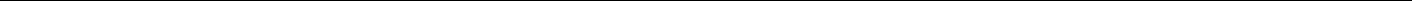 Приложение №5Журналприема заявлений в 1-й классПринятона заседании управляющего советаМБОУ «Основная общеобразовательная Каплинская школа»протокол от 09.01.2020 года № 1Утвержденоприказом МБОУ «Основная общеобразовательная Каплинская школа»от 09 января 2020 года № 2/1№РегистраДата выдачиФИО родителяПодписьФИОПодписьп\пционныйуведомления(законногородителяФИОПодписьп\пционныйуведомления(законногородителяответственногответственногономерпредставителя),(законногоответственногответственногономерпредставителя),(законногоо лица,лица,уведомполучившегопредставителя),о лица,лица,уведомполучившегопредставителя),выдавшеговыдавшеголенияуведомлениеполучившеговыдавшеговыдавшеголенияуведомлениеполучившегоуведомлениеуведомлениеуведомлениеуведомлениеуведомлениеуведомлениеМатьМатьОтецОтецФамилияФамилияИмяИмяОтчествоОтчествоАдрес места жительстваАдрес места жительстваКонтактный телефонКонтактный телефонРегистДатаДата рожденияФ.И.О. ребёнкаАдрес проживания,Ф.И.О. родителейПереченьДатаПодпись родителяПриказ орационподачиребенкателефон(законныхпринятыхвыдачи(законногозачисленииныйзаявления,представителей)документови номерпредставителя) в(реквизиты)номерприемараспискиполучениизаявлендокументоврасписки оияприемедокументов